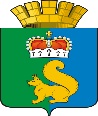 ПОСТАНОВЛЕНИЕАДМИНИСТРАЦИИ ГАРИНСКОГО ГОРОДСКОГО ОКРУГАВ соответствии с пунктом 3.2 статьи 160.1 и пунктом 4 статьи 160.2 Бюджетного кодекса Российской Федерации, постановлениями Правительства Российской Федерации от 16.09.2021 № 1568 «Об утверждении общих требований к закреплению за органами государственной власти (государственными органами) субъекта Российской Федерации, органами управления территориальными фондами обязательного медицинского страхования, органами местного самоуправления, органами местной администрации полномочий главного администратора источников финансирования дефицита бюджета и к утверждению перечня главных администраторов источников финансирования дефицита бюджета субъекта Российской Федерации, бюджета территориального фонда обязательного медицинского страхования, местного бюджета» и от 16.09.2021 № 1569 «Об утверждении общих требований к закреплению за органами государственной власти (государственными органами) субъекта Российской Федерации, органами управления территориальными фондами обязательного медицинского страхования, органами местного самоуправления, органами местной администрации полномочий главного администратора доходов бюджета и к утверждению перечня главных администраторов доходов бюджета субъекта Российской Федерации, бюджета территориального фонда обязательного медицинского страхования, местного бюджета», руководствуясь Уставом Гаринского городского округа,          ПОСТАНОВЛЯЮ:1. Утвердить Порядок внесения изменений в перечень главных администраторов доходов бюджета Гаринского городского округа и перечень главных администраторов источников финансирования дефицита бюджета Гаринского городского округа (прилагается).2. Настоящее постановление опубликовать на официальном сайте Гаринского городского округа в сети «Интернет».3. Настоящее постановление вступает в силу со дня его официального опубликования и применяется к отношениям по составлению и исполнению бюджета Гаринского городского округа, начиная с бюджета на 2022 год и плановый период 2023 и 2024 годов.Глава Гаринского городского округа	                                        	С.Е. Величко	04.02.2022 г.п.г.т. Гари№ 39№ 39Об утверждении Порядка внесения изменений в перечень главных администраторов доходов бюджета Гаринского городского округа и перечень главных администраторов источников финансирования дефицита бюджета Гаринского городского округа Об утверждении Порядка внесения изменений в перечень главных администраторов доходов бюджета Гаринского городского округа и перечень главных администраторов источников финансирования дефицита бюджета Гаринского городского округа Об утверждении Порядка внесения изменений в перечень главных администраторов доходов бюджета Гаринского городского округа и перечень главных администраторов источников финансирования дефицита бюджета Гаринского городского округа 